Региональная конференция по вопросам управления спектромРегиональный семинар МСЭ «Практическое использование Регламента радиосвязи»Ереван, Республика Армения, 14-15 декабря 2017 годаRegional Spectrum Management ConferenceITU Regional Workshop on Practical Use of Radio Regulations Yerevan, Republic of Armenia, 12-15 December 2017Просьба при заполнении использовать ЗАГЛАВНЫЕ буквы/ Please use CAPITAL letters.Необходимо также приложить сканированную копию паспорта.Please attach scan copy of your passport.Просьба направить заполненную форму до 13 ноября 2017 года координатору мероприятий Виолетте Агаджанян, на электронную почту: violeta.aghajanyan@mtcit.am и в Региональное отделение МСЭ на электронную почту: itumoscow@itu.intPlease send the form duly completed by 13 November 2017 to the events coordinator, Ms. Violeta Aghajanyan by email: violeta.aghajanyan@mtcit.am and to the ITU Regional Office by email: itumoscow@itu.int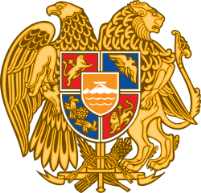 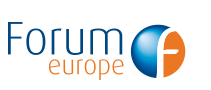 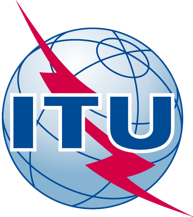 ФОРМА ДЛЯ ПОЛУЧЕНИЯ ВИЗОВОЙ ПОДДЕРЖКИVISA SUPPORT FORM ФОРМА ДЛЯ ПОЛУЧЕНИЯ ВИЗОВОЙ ПОДДЕРЖКИVISA SUPPORT FORM Фамилия, имя, отчество:Surname, name, second name:Пол/Sex:Род деятельности/Occupation:Название ведомства/компании:Institution/Company:Должность/Title:Адрес/Address:Телефон/Tel.:Факс/Fax:Гражданство/Citizenship:Национальность/Nationality: Номер паспорта/Passport number:Тип паспорта/Passport TypeОрганизация, выдавшая паспорт/Passport issued by:Дата выдачи/Date of issue:Годен до/Valid till:Дата рождения/Date of birth:Место рождения/Place of birth:Местожительство (страна, штат, город)/Residency (country, state, city):Страна и город, где Вы будете получать визу/Country & city where you will obtain visa:Дата прибытия в Армению/Date of arrival in Armenia:Дата отъезда/Date of departure: